АДМИНИСТРАЦИЯПОГРАНИЧНОГО МУНИЦИПАЛЬНОГО ОКРУГАПРИМОРСКОГО КРАЯПОСТАНОВЛЕНИЕ08.12.2023                                п. Пограничный                                       № 1461Об утверждении Порядка организации и проведения оценки регулирующего воздействия проектов муниципальных нормативных правовых актов, экспертизы муниципальных нормативных правовых актов Пограничного муниципального округа, затрагивающих вопросы осуществления предпринимательской и инвестиционной деятельностиВ целях организации работы по оценке регулирующего воздействия проектов муниципальных нормативных правовых актов и экспертизы муниципальных нормативных правовых актов Пограничного муниципального округа, затрагивающих вопросы осуществления предпринимательской и инвестиционной деятельности, на основании части 6 статьи 7 и части 3 статьи 46 Федерального закона от 6 октября 2003 года №131-ФЗ «Об общих принципах организации местного самоуправления      в Российской Федерации», Закона Приморского края от 3 декабря 2014 года № 507-КЗ «О порядке проведения экспертизы муниципальных нормативных правовых актов и оценки регулирующего воздействия проектов муниципальных нормативных правовых актов в Приморском крае», руководствуясь Уставом Пограничного муниципального округа, Администрация Пограничного муниципального округаПОСТАНОВЛЯЕТ:1. Утвердить Порядок организации и проведения оценки регулирующего воздействия проектов муниципальных нормативных правовых актов, экспертизы муниципальных нормативных правовых актов Пограничного муниципального округа, затрагивающих вопросы осуществления предпринимательской и инвестиционной деятельности (прилагаются).2. Постановление Администрации Пограничного муниципального округа опубликовать в общественно-политической газете Пограничного муниципального округа «Вестник Приграничья» и разместить на официальном сайте Администрации и Думы Пограничного муниципального округа в сети Интернет.3. Настоящее постановление вступает в силу со дня его официального опубликования.4. Постановление Администрации Пограничного муниципального округа от 26.05.2021 г. № 494 считать утратившим силу.	5. Контроль за исполнением постановления возложить на заместителя главы Администрации по экономическому развитию И.А. Борщенко.Глава Администрациимуниципального округа                                                                            О.А. АлександровУтюжникова Н.В.21 4 36 УТВЕРЖДЕНпостановлением АдминистрацииПограничного муниципального округаот 08.12.2023 № 1461Порядокорганизации и проведения оценки регулирующего воздействия проектов муниципальных нормативных правовых актов, экспертизы муниципальных нормативных правовых актов Пограничного муниципального округа, затрагивающих вопросы осуществления предпринимательской и инвестиционной деятельности1. Общие положения1.1. Настоящий Порядок организации и проведения оценки регулирующего воздействия проектов муниципальных нормативных правовых актов, экспертизы муниципальных нормативных правовых актов Пограничного муниципального округа затрагивающих вопросы осуществления предпринимательской и инвестиционной деятельности (далее - Порядок) определяет участников, а также процедуры оценки регулирующего воздействия проектов муниципальных нормативных правовых актов Пограничного муниципального округа (далее - ОРВ), экспертизы муниципальных нормативных правовых актов Пограничного муниципального округа, принятых органом местного самоуправления (далее - МНПА, экспертиза МНПА), затрагивающих вопросы осуществления предпринимательской и инвестиционной деятельности, порядка проведения публичных консультаций, оценки качества исполнения процедур и подготовки сводных отчетов и заключений об ОРВ, заключений о проведении экспертизы МНПА и об оценке фактического воздействия МНПА (далее - ОФВ МНПА).1.2. Под ОРВ проектов МНПА понимается анализ проблем и целей муниципального регулирования, выявление альтернативных вариантов их достижения, а также определение связанных с ними выгод и издержек субъектов предпринимательской, инвестиционной и иной экономической деятельности, подвергающихся воздействию муниципального регулирования, для выбора наиболее эффективного варианта муниципального регулирования.Целью процедуры ОРВ является повышение качества муниципального регулирования, обеспечение возможности учета общественного мнения и установление баланса интересов на стадии подготовки проекта МНПА посредством выявления положений, вводящих избыточные обязанности, запреты и ограничения для субъектов предпринимательской, инвестиционной и иной экономической деятельности или способствующих их введению, а также положений, способствующих возникновению необоснованных расходов субъектов предпринимательской и иной экономической деятельности, расходов бюджета Пограничного муниципального округа.При ОРВ проектов МНПА проводится их оценка на соответствие принципам установления и оценки применения, содержащихся в МНПА требований, которые связаны с осуществлением предпринимательской и иной экономической деятельности и оценка соблюдения которых осуществляется в рамках муниципального контроля, привлечения к административной ответственности, предоставления лицензий и иных разрешений, аккредитации, иных форм оценки и экспертизы, определенных Федеральным законом от 31 июля 2020 года N 247-ФЗ "Об обязательных требованиях в Российской Федерации" (далее - обязательные требования).1.3. Под экспертизой МНПА понимается анализ действующих МНПА, затрагивающих вопросы осуществления предпринимательской и инвестиционной деятельности, направленный на оценку фактических положительных и отрицательных последствий установленного МНПА правового регулирования, а также оценку достижения целей регулирования, заявленных при проведении ОРВ проекта МНПА.Целью проведения экспертизы МНПА является выявление положений, необоснованно затрудняющих осуществление предпринимательской и инвестиционной деятельности, с последующей отменой или корректировкой таких положений.1.4. Процедуре ОРВ подлежат проекты МНПА:а) устанавливающие новые, изменяющие или отменяющие ранее предусмотренные МНПА Пограничного муниципального округа обязательные требования, связанные с осуществлением предпринимательской и иной экономической деятельности, оценка соблюдения которых осуществляется в рамках муниципального контроля (надзора) (далее - обязательные требования);б) устанавливающие новые, изменяющие или отменяющие ранее предусмотренные МНПА Пограничного муниципального округа обязанности и запреты для субъектов предпринимательской и инвестиционной деятельности;в) устанавливающие, изменяющие или отменяющие ответственность за нарушение МНПА Пограничного муниципального округа, затрагивающие вопросы осуществления предпринимательской и иной экономической деятельности, проводимой в соответствии с настоящим Порядком, за исключением:- проектов МНПА Думы Пограничного муниципального округа, устанавливающих, изменяющих, приостанавливающих, отменяющих местные налоги и сборы;- проектов МНПА Думы Пограничного муниципального округа, регулирующих бюджетные правоотношения;- проектов МНПА, разработанных в целях ликвидации чрезвычайных ситуаций природного и техногенного характера на период действия режимов чрезвычайных ситуаций;- проектов МНПА, содержащих сведения, составляющие государственную тайну или сведения конфиденциального характера.1.5. Для целей настоящего Порядка используются следующие определения:обязательные требования - содержащиеся в МНПА требования, которые связаны с осуществлением предпринимательской и иной экономической деятельности и оценка соблюдения которых осуществляется в рамках муниципального контроля, привлечения к административной ответственности, предоставления лицензий и иных разрешений, аккредитации, иных форм оценки и экспертизы;регулирующий орган- орган Администрации Пограничного муниципального округа, являющийся разработчиком проектов МНПА, ответственный за нормативное правовое регулирование в соответствующих сферах общественных отношений и осуществляющий процедуру ОРВ, проведения экспертизы МНПА в части, определенной настоящим Порядком;уполномоченный орган - отдел экономического развития и привлечения инвестиций Администрации Пограничного муниципального округа, ответственный за внедрение процедуры ОРВ, экспертизы МНПА и выполняющий функции информационного и методического обеспечения ОРВ, осуществляющий подготовку заключений об ОРВ по проектам МНПА, а также осуществляющий подготовку заключений об экспертизе МНПА, об ОФВ МНПА, затрагивающих вопросы осуществления предпринимательской и инвестиционной деятельности;официальный сайт - интернет-портал в информационно телекоммуникационной сети Интернет, предназначенный для размещения сведений о проведении процедуры ОРВ проектов НПА и экспертизы НПА, организации публичных консультаций и информирования об их результатах, расположенный в Информационно-телекоммуникационной сети Интернет по адресу: https://regulation- new.primorsky.ru/;публичные консультации - открытое обсуждение с заинтересованными лицами проекта МНПА, МНПА, организуемое регулирующим органом в ходе проведения процедуры ОРВ, экспертизы МНПА и подготовки заключения об ОРВ, заключения об экспертизе НПА, заключения об ОФВ НПА;сводка предложений - документ, содержащий все комментарии и предложения, поступившие в рамках публичных консультаций, а также результат их рассмотрения и его обоснование в случае отказа от учета предложения;сводный отчет о проведении ОРВ проекта МНПА (далее - сводный отчет) - документ, содержащий выводы по итогам проведения регулирующим органом исследования о возможных вариантах решения проблемы, выявленной в соответствующей сфере общественных отношений, а также результаты расчетов издержек и выгод применения указанных вариантов ее решения;отчет об экспертизе МНПА - документ, содержащий выводы по итогам проведения регулирующим органом оценки фактических положительных и отрицательных последствий принятия МНПА;отчет об ОФВ МНПА - документ, содержащий выводы по итогам проведения регулирующим органом оценки фактических положительных и отрицательных последствий принятия нормативного правового акта, а также анализ достижения целей регулирования, заявленных при проведении ОРВ данного МНПА;заключение об ОРВ - завершающий процедуру ОРВ документ, подготавливаемый уполномоченным органом и содержащий выводы о наличии либо отсутствии положений, вводящих избыточные обязанности, запреты и ограничения для физических и юридических лиц в сфере предпринимательской, инвестиционной и иной экономической деятельности или способствующих их введению, а также положений, приводящих к возникновению необоснованных расходов физических и юридических лиц в сфере предпринимательской, инвестиционной и иной экономической деятельности, а также местного бюджета, о наличии либо отсутствии достаточного обоснования решения проблемы предложенным способом регулирования, а в отношении проекта НПА, устанавливающего и (или) изменяющего обязательные требования, - о соблюдении или несоблюдении принципов установления и оценки применения содержащихся в НПА обязательных требований;заключение об экспертизе МНПА - завершающий экспертизу МНПА документ, подготавливаемый уполномоченным органом и содержащий выводы о положениях МНПА, в отношении которого проводится экспертиза, создающих необоснованные затруднения для осуществления предпринимательской и инвестиционной деятельности, или об отсутствии таких положений, а также обоснование сделанных выводов;заключение об ОФВ МНПА - завершающий экспертизу МНПА документ, подготавливаемый уполномоченным органом и содержащий выводы о достижении заявленных целей регулирования, оценку положительных или отрицательных последствий действия МНПА, а также предложения об отмене или изменении МНПА или его отдельных положений;заинтересованные лица - физические и юридические лица, общественные объединения предпринимателей Приморского края, иные организации и эксперты - участники публичных консультаций.1.6. Функции уполномоченного органа и регулирующих органов.Уполномоченный орган осуществляет:- нормативно-правовое и информационно-методическое обеспечение ОРВ и экспертизы МНПА;- контроль качества исполнения процедур проведения ОРВ и экспертизы МНПА, подготовки проектов заключений об экспертизе МНПА или об ОФВ МНПА регулирующими органами, включая контроль качества проведения публичных консультаций;- подготовку заключений об ОРВ проекта МНПА, об экспертизе МНПА или об ОФВ МНПА.Регулирующие органы осуществляют:- выявление проблем, связанных с правовым регулированием в курируемой области деятельности, поиск различных вариантов (способов) их решения, в том числе путем введения нового или изменения и отмены действующего правового регулирования;- разработку и корректировку проектов МНПА;- размещение на официальном сайте материалов для проведения ОРВ, экспертизы МНПА, в соответствии с настоящим Порядком;- проведение публичных консультаций и рассмотрение полученных предложений;- подготовку сводного отчета о результатах проведения ОРВ проекта МНПА, отчета об экспертизе МНПА или отчета об ОФВ МНПА, проекта заключения об экспертизе МНПА или проекта заключения об ОФВ МНПА.2. Порядок проведения оценки регулирующего воздействия проектов муниципальных актов 2.1. Процедуре ОРВ подлежат все проекты МНПА Пограничного муниципального округа, затрагивающие вопросы осуществления предпринимательской и инвестиционной деятельности.2.2. Процедура проведения ОРВ проектов МНПА состоит из следующих этапов;Этап № 1: Размещение регулирующим органом на официальном сайте уведомления о проведении публичных консультаций текста проекта МНПА, сформированного с использованием программных средств официального сайта; формирование сводного отчета и его обсуждение;Этап № 2: Подготовка и направление регулирующим органом в уполномоченный орган проекта МНПА и сводного отчета с обоснованием достижения после принятия проекта МНПА целей, поставленных регулирующим органом;Этап № 3: Подготовка заключения об ОРВ уполномоченным органом.2.3. ОРВ проектов МНПА проводится с учетом степени регулирующего воздействия положений, содержащихся в подготовленном регулирующим органом проекте МНПА:а) высокая степень регулирующего воздействия - проект МНПА, содержит положения:- устанавливающие новые обязательные требования;- устанавливающие новые обязанности и запреты для субъектов предпринимательской и инвестиционной деятельности, а также устанавливающие ответственность за нарушение МНПА, затрагивающих вопросы осуществления предпринимательской и иной экономической деятельности;б) средняя степень регулирующего воздействия - проект МНПА, содержит положения:- изменяющие ранее предусмотренные МНПА обязательные требования;- изменяющие ранее предусмотренные МНПА обязанности и запреты для субъектов предпринимательской и инвестиционной деятельности, а также изменяющие ответственность за нарушение МНПА, затрагивающих вопросы осуществления предпринимательской и иной экономической деятельности;в) низкая степень регулирующего воздействия - проект МНПА содержит положения:- отменяющие ранее предусмотренные МНПА обязательные требования;- отменяющие ранее предусмотренные МНПА обязанности и запреты для субъектов предпринимательской и инвестиционной деятельности, а также отменяющие ответственность за нарушение МНПА, затрагивающих вопросы осуществления предпринимательской и иной экономической деятельности;- иные положения, не предусмотренные подпунктами "а", "б" настоящего пункта.2.4. На первом этапе процедуры проведения ОРВ проектов МНПА (пункт 2.2. настоящего Порядка) регулирующий орган в течение 1 рабочего дня на официальном сайте:а) заполняет паспорт проекта МНПА;б) размещает текст проекта МНПА;в) указывает степень регулирующего воздействия;г) размещает заранее подготовленный сводный отчет, составленный по форме    № 1 настоящего Порядка;д) конкретизирует группу заинтересованных лиц, затрагиваемых предлагаемым регулированием;е) формирует базу заинтересованных лиц для рассылки уведомлений (извещений) о проведении публичных консультаций текста проекта МНПА;ж) формирует перечень вопросов для участников публичных консультаций;з) начинает процедуру публичных консультаций текста проекта МНПА.О проведении публичных консультаций регулирующий орган извещает следующие органы и организации:уполномоченный орган и иные заинтересованные органы Администрации Пограничного муниципального округа;уполномоченного по защите прав предпринимателей в Приморском крае:субъекты предпринимательской и иной экономической деятельности, осуществляющие деятельность в соответствующей сфере общественных отношений, чью сферу регулирования затрагивает предлагаемое правовое регулирование;иные заинтересованные лица, которых целесообразно привлечь к публичным консультациям, исходя из содержания проблемы, цели и предмета регулирования.Срок проведения публичных консультаций с учетом степени регулирующего воздействия проекта МНПА должен составлять не менее 20, 10 и 5 рабочих дней для высокой, средней и низкой степеней регулирующего воздействия соответственно со дня начала публичных консультаций.В отношении проектов МНПА, разработанных в целях предупреждения чрезвычайных ситуаций природного и техногенного характера, недопущения кризисных ситуаций и предупреждения террористических актов и (или) для ликвидации их последствий, срок проведения публичных консультаций, не может составлять менее 5 и более 10 календарных дней со дня размещения уведомления о публичных консультациях по проекту МНПА на официальном сайте.В течение того же дня, регулирующий орган, помимо автоматической рассылки уведомлений (извещений) о проведении публичных консультаций текста проекта МНПА на официальном сайте, формирует уведомление о проведении публичных консультаций в целях ОРВ проекта МНПА и размещает его на официальном сайте Пограничного муниципального округа. Регулирующему органу до завершения срока публичных консультаций вносить изменения в тексты проекта МНПА и сводного отчета не разрешается.2.5. На втором этапе процедуры проведения ОРВ проектов МНПА (пункт 2.2. настоящего Порядка) сбор и обработка предложений, поступивших в ходе публичных консультаций, осуществляется регулирующим органом, который рассматривает все предложения, поступившие в указанный в уведомлении срок. По результатам рассмотрения регулирующий орган формирует общую сводку предложений с использованием программных средств официального сайта.По результатам обработки предложений, полученных в ходе проведения публичных консультаций, сводный отчет и проект МНПА при необходимости дорабатываются регулирующим органом и размещаются на официальном сайте.В течение 5 рабочих дней со дня окончания публичных консультаций проект МНПА и сводный отчет – направляются регулирующим органом вместе со сводками предложений, сформированными по результатам проведения публичных консультаций (далее - документы), в уполномоченный орган для подготовки заключения об ОРВ.2.6. На третьем этапе процедуры проведения ОРВ проектов МНПА (пункт 2.2. настоящего Порядка) уполномоченный орган, предварительно проверив полноту полученных документов, качество заполнения сводного отчета и соблюдение порядка проведения ОРВ, - в течение 5 рабочих дней со дня поступления документов подготавливает заключение об ОРВ (форма № 2 к настоящему Порядку).В заключении должны содержаться выводы:1) о соответствии проведения процедуры оценки регулирующего воздействия проекта муниципального акта требованиям порядка проведения оценки регулирующего воздействия проектов муниципальных актов, установленного в соответствии с настоящей статьей;2) о наличии либо об отсутствии достаточного обоснования решения проблемы предложенным в проекте муниципального акта способом правового регулирования;3) о наличии либо об отсутствии в проекте муниципального акта положений, которые:а) вводят избыточные обязанности, запреты и ограничения для субъектов предпринимательской и инвестиционной деятельности или способствуют их введению;б) способствуют возникновению необоснованных расходов субъектов предпринимательской и инвестиционной деятельности и местного бюджета.При наличии в проекте муниципального акта положений, указанных в подпунктах «а-б», заключение должно содержать обоснование сделанных выводов и предложения об изменении проекта муниципального акта либо о нецелесообразности его принятия. Если уполномоченным органом сделан вывод о несоблюдении порядка проведения ОРВ, в том числе в случае неполного и (или) некачественного заполнения сводного отчета, то в течение 3 рабочих дней уполномоченный орган письменно извещает регулирующий орган и возвращает ему документы на доработку без подготовки заключения об ОРВ.Регулирующий орган в течение 5 рабочих дней устраняет указанные замечания и повторно возвращает уполномоченному органу все необходимые документы для подготовки заключения об ОРВ.2.7. Заключение об ОРВ подлежит размещению регулирующим органом на официальном сайте не позднее 3 рабочих дней со дня подписания уполномоченным органом заключения об ОРВ.2.8. Проект МНПА, в отношении которого проведена процедура ОРВ направляется на подпись главе Администрации Пограничного муниципального округа с приложением заключения об ОРВ.2.9. Содержание в заключении об ОРВ выводов о наличии положений, вводящих избыточные обязательные требования, обязанности, запреты и ограничения для физических и юридических лиц в сфере предпринимательской, инвестиционной и иной экономической деятельности или способствующих их введению, а также положений, приводящих к возникновению необоснованных 'расходов физических и юридических лиц в сфере предпринимательской, инвестиционной и иной экономической деятельности, а также местного бюджета, является основанием для отказа регулирующему органу в согласовании проекта НПА.2.10. При отрицательном заключении об ОРВ (пункт 2.7. настоящего Порядка) регулирующий орган в течение 3 рабочих дней выносит решение:а) о доработке проекта МНПА;б) о нецелесообразности принятия проекта МНПА.2.11. Разногласия, возникающие по результатам проведения ОРВ,затрагивающие вопросы осуществления предпринимательской и иной экономической деятельности, разрешаются в порядке, установленном в разделе 4 настоящего Порядка.3. Порядок проведения экспертизы муниципальных актов3.1. Перечень МНПА Пограничного муниципального округа, затрагивающих вопросы осуществления предпринимательской и инвестиционной деятельности, подлежащих экспертизе МНПА, определяется планом проведения экспертизы МНПА (далее - План экспертизы МНПА).3.2. Формирование Плана экспертизы МНПА осуществляется уполномоченным органом на основании предложений, поступивших от органов исполнительной власти Приморского края, уполномоченного по защите прав предпринимателей Приморского края, органов местного самоуправления муниципальных образований Приморского края, органов Администрации Пограничного муниципального округа, инвестиционных уполномоченных, научно-исследовательских, общественных и иных организаций, субъектов предпринимательской и инвестиционной деятельности, их ассоциаций и союзов, а также иных лиц (далее - инициаторы).3.3. В целях формирования Плана экспертизы МНПА уполномоченный орган размещает уведомление о формировании Плана экспертизы МНПА на официальном сайте Пограничного муниципального округа.3.4. Срок окончания приема предложений от инициаторов устанавливается не ранее 10 рабочих дней после размещения уведомления о формировании проекта Плана экспертизы МНПА.3.5. МНПА включаются в План экспертизы МНПА как в результате рассмотрения предложений от инициаторов, так и самостоятельно.3.6. План экспертизы МНПА утверждается на год распоряжением Администрации Пограничного муниципального округа в срок до 15 февраля текущего года и размещается уполномоченным органом в специализированном разделе официального сайта Администрации и Думы Пограничного муниципального округа в течение 3 рабочих дней со дня его утверждения.3.7. В соответствии с утвержденным Планом экспертизы МНПА уполномоченный орган направляет в регулирующий орган, ответственный за нормативное правовое регулирование в установленной сфере, уведомление о необходимости проведения экспертизы МНПА.3.8. Регулирующий орган в течение 10 рабочих дней со дня получения уведомления о необходимости проведения экспертизы МНПА осуществляет экспертизу МНПА путем исследования МНПА на предмет наличия положений, необоснованно затрудняющих осуществление предпринимательской и инвестиционной деятельности, и определяет позицию о необходимости внесения изменений в МНПА.3.9. По результатам экспертизы МНПА регулирующий орган в течение срока, указанного в пункте 3.8. настоящего Порядка, подготавливает для проведения публичных консультаций отчет об ОФВ МНПА, содержащий анализ фактических положительных и отрицательных последствий установленного МНПА правового регулирования, а также анализ достижения целей регулирования, заявленных при проведении ОРВ проекта данного МНПА (форма № 6 настоящего Порядка), а также проект:а)	в отношении МНПА, при подготовке проектов которых не проводилась процедура ОРВ, - заключения об экспертизе МНПА, по форме № 5 настоящего Порядка;б)	в отношении МНПА, при подготовке проектов которых проводилась процедура ОРВ, - заключения об ОФВ МНПА, по форме № 7 настоящего Порядка, размещает их вместе с уведомлением о проведении публичных консультаций и перечнем вопросов по МНПА, обсуждаемых в ходе публичных консультаций, на официальном сайте, и информирует о начале публичных консультаций уполномоченный орган, уполномоченного по защите прав предпринимателей в Приморском крае и заинтересованных лиц.Одновременно регулирующий орган помимо автоматической рассылки уведомлений на официальном сайте, формирует уведомление о проведении публичных консультаций в целях экспертизы МНПА (форма № 3 настоящего Порядка) и размещает его на официальном сайте Пограничного муниципального округа.3.10. Публичные консультации проводятся в срок не менее 10 и не более 45 календарных дней со дня размещения документов на официальном сайте, указанных в пункте 3.9. настоящего Порядка.3.11. В течение 3 рабочих дней со дня завершения публичных консультаций регулирующий орган подготавливает и размещает на официальном сайте отчет о результатах проведения публичных консультаций по форме № 4 к настоящему Порядку, содержащий позиции по всем полученным мнениям; вносит соответствующие изменения в проект заключения об экспертизе МНПА или в проект заключения об ОФВ МНПА; и направляет указанные документы, вместе с доработанным отчетом об экспертизе МНПА или доработанным отчетом об ОФВ МНПА, и сформированной сводкой предложений, в уполномоченный орган, предварительно разместив их на официальном сайте.3.12.Уполномоченный орган в течение 10 рабочих дней со дня поступления документов, указанных в пункте 3.11. настоящего Порядка, на основании представленных документов подготавливает заключение об экспертизе МНПА по форме № 5 к настоящему Порядку или заключение об ОФВ МНПА по форме № 7 к настоящему Порядку.Заключение об экспертизе МНПА или заключение об ОФВ МНПА подписывается руководителем уполномоченного органа не позднее последнего дня срока проведения экспертизы МНПА, установленного Планом экспертизы МНПА.Заключение об экспертизе МНПА или заключение об ОФВ МНПА является основанием для изменения существующего муниципального регулирования.3.13. Заключение об экспертизе МНПА или заключение об ОФВ МНПА размещается уполномоченным органом на официальном сайте, направляется инициатору проведения экспертизы МНПА и в регулирующий орган, ответственный за нормативное правовое регулирование в установленной сфере, в течение 5 рабочих дней со дня его подписания.3.14. В случае наличия в заключении об экспертизе МНПА или в заключении об ОФВ МНПА сведений о выявленных положениях МНПА, необоснованно затрудняющих осуществление предпринимательской и инвестиционной деятельности, регулирующий орган в соответствии с настоящим Порядком обязан в течение 30 рабочих дней со дня получения указанного заключения разработать проект МНПА, предусматривающий внесение изменений в МНПА или отмены МНПА, с учетом проведенной экспертизы МНПА, и уведомить об этом уполномоченный орган.3.15. Регулирующий орган вправе в течение 5 рабочих дней после получения заключения об экспертизе МНПА или заключения об ОФВ МНПА представить в письменном виде свои возражения на указанное заключение, которые подлежат рассмотрению уполномоченным органом в течение 5 рабочих дней после их получения.3.16. Разногласия, возникающие по результатам проведения экспертизы МНПА, решаются в порядке, установленном в разделе 4 настоящего Порядка.4. Порядок разрешения разногласий, возникающих в ходе проведения процедуры оценки регулирующего воздействия проектов МНПА 4.1. При наличии разногласий по проекту МНПА, возникших по результатам проведения оценки регулирующего воздействия, регулирующий орган должен обеспечить обсуждение разногласий по проекту с руководителями структурных подразделений Администрации Пограничного муниципального округа, а также иными органами, согласующих проект МНПА, с целью поиска взаимоприемлемого решения. При не урегулировании разногласий, любое заинтересованное лицо, участвующее в процедуре оценки регулирующего воздействия проектов МНПА, вправе представить главе Администрации Пограничного муниципального округа письменное мнение с указанием предмета разногласий. 4.2. Глава Администрации Пограничного муниципального округа с учетом мнения регулирующего органа принимает решение по разногласиям.  5. Порядок разрешения разногласий, возникающих в ходе проведения экспертизы муниципальных нормативных правовых актов 5.1. При наличии разногласий, возникших по результатам проведения экспертизы МНПА, регулирующий орган должен обеспечить обсуждение разногласий по МНПА с руководителями структурных подразделений Администрации Пограничного муниципального округа, а также иными органами, согласующими проект МНПА, с целью поиска взаимоприемлемого решения. При не урегулировании разногласий, любое заинтересованное лицо, участвующее в процедуре экспертизы МНПА, вправе представить главе Администрации Пограничного муниципального округа письменное мнение с указанием предмета разногласий. 5.2. Глава Администрации Пограничного муниципального округа с учетом мнения регулирующего органа принимает решение по разногласиям.  6. Порядок использования результатов оценки регулирующего воздействия проектов МНПА6.1. Результаты оценки регулирующего воздействия проекта МНПА, оформленные в виде заключения представляются на рассмотрение главы Пограничного муниципального округа – главы Администрации Пограничного муниципального округа вместе с проектом МНПА. В случае, если заключение содержит выводы о наличии в проекте МНПА положений, которые:вводят избыточные обязанности, запреты и ограничения для субъектов предпринимательской и инвестиционной деятельности или способствуют их введению;способствуют возникновению необоснованных расходов субъектов предпринимательской и инвестиционной деятельности; способствуют возникновению необоснованных расходов бюджета Пограничного муниципального округа глава Пограничного муниципального округа – глава Администрации Пограничного муниципального округа вправе отклонить предложенный к принятию проект МНПА и вернуть его на доработку.6.2. Заключение об оценке регулирующего воздействия проекта МНПА подлежит хранению с подлинником МНПА, в отношении которого была осуществлена указанная оценка. Форма № 1к Порядку организации и проведенияОРВ проектов МНПА, экспертизы МНПА Пограничного муниципальногоокруга затрагивающих вопросыосуществления предпринимательскойи инвестиционной деятельностиСВОДНЫЙ ОТЧЕТОБ ОЦЕНКЕ РЕГУЛИРУЮЩЕГО ВОЗДЕЙСТВИЯ1.Общие сведения:1.1. Название регулирующего акта: _______________________________________________________________1.2. Регулирующий орган регулирующего акта: ____________________________________________________________1.3. Соисполнители: ______________________________________________________________1.4. Сроки проведения оценки регулирующего воздействия: с                          по                             .2. Описание существующей проблемы: _____________________________________________________________3. Обоснование цели: ____________________________________________________________4.	Принятие проекта постановления потребует / не потребует расходов из бюджета муниципального округа.5.	В проекте постановления запреты и ограничения на субъекты предпринимательской и инвестиционной деятельности возлагаются / не возлагаются.6.	Риски невозможности решения проблемы имеются / отсутствуют.7.	Иные сведения: ______________________________________________________________ 8. Информация об исполнителях:______________________________________________________________ Форма № 2к Порядку организации и проведенияОРВ проектов МНПА, экспертизы МНПА Пограничного муниципальногоокруга затрагивающих вопросыосуществления предпринимательскойи инвестиционной деятельностиЗаключениеоб оценке регулирующего воздействия
проекта муниципального нормативного правового акта
Пограничного муниципального округадата_________________                                                                                  №_____________________________________________________________________________(наименование уполномоченного органа)в соответствии с (нормативный правовой акт, устанавливающий порядок проведения оценки регулирующего воздействия) затрагивающим вопросы осуществления предпринимательской и инвестиционной деятельности, проведена оценка регулирующего воздействия проекта муниципального нормативного правового акта_______________________________________________________________________(наименование проекта муниципального нормативного правового акта)(далее - проект МНПА) направленного для подготовки настоящего заключения_______________________________________________________________________(наименование регулирующего органа, направившего проект МНПА)По результатам рассмотрения документов уполномоченным органом установлено, что при подготовке проекта МНПА процедуры, предусмотренные Порядком организации и проведения оценки регулирующего воздействия проектов МНПА Пограничного муниципального округа, регулирующим органом_______________________________.                                                                                                                                (соблюдены/не соблюдены)____________________________________________________________________________        (при несоответствии укалываются невыполненные процедуры, предусмотренные пунктами Порядка)Регулирующим органом проведены публичные консультации по проекту МНПА исводному отчету в сроки с________________________по________________________                                             (срок начала публичного обсуждения) (срок окончания публичного обсуждения)Информация об оценке регулирующего воздействия проекта МНПА размещена регулирующим органом на официальном сайте в информационнотелекоммуникационной сети "Интернет" по адресу: (полный эл. адрес размещения проекта МНПА в информационно-телекоммуникационной сети "Интернет")На основе проведенной оценки регулирующего воздействия проекта МНПА, сделаны следующие выводы:1. Вывод о наличии либо отсутствии достаточного обоснования решения проблемы предложенным в проекте МНПА способом правового регулирования, анализа вариантов предлагаемого правового регулирования и опыта иных муниципальных образований _____________________________________________________________2. Вывод о наличии либо об отсутствии в проекте МНПА положений, вводящих избыточные обязанности, запреты и ограничения для субъектов предпринимательской, инвестиционной и иной экономической деятельности или способствующие их введению________________________________________________________________________3. Вывод о наличии либо об отсутствии в проекте МНПА положений, приводящих к возникновению необоснованных расходов субъектов предпринимательской, инвестиционной и иной экономической деятельности, а также бюджета Пограничного муниципального округа ________________________________________________________________________________________________________4. Вывод о наличии либо об отсутствии в проекте МНПА положений, способствующих ограничению конкуренции ___________________________________________________________________________________________________________5. Выводы и предложения об изменении проекта МНПА либо о нецелесообразности ею принятия_____________________________________________________________________________________________________________________Руководитель уполномоченного органа___________________________________                __________                 ___________                                  Должность, Ф.И.О.                                                          Дата                                        ПодписьФорма № 3к Порядку организации и проведенияОРВ проектов МНПА, экспертизы МНПА Пограничного муниципальногоокруга затрагивающих вопросыосуществления предпринимательскойи инвестиционной деятельностиУВЕДОМЛЕНИЕо проведении публичных консультаций в целях экспертизы
муниципального нормативного правового актаПограничного муниципального округаНастоящим__________________________________________________________________                                               (полное наименование регулирующего органа)уведомляет о проведении публичных консультаций в целях экспертизы муниципального нормативного правового акта Пограничного муниципального округа (далее - МНПА):____________________________________________________________________________Предложения принимаются по адресу: 692582, п. Пограничный, ул. Советская, 31,а также по адресу электронной почты:_____________________________Сроки приема предложений: с _____________ по__________Контактное лицо: ______________________________________                                            (№ телефона, ФИО полностью)1. Описание проблемы, на решение которой направлен МНПА:____________________________________________________________________________________________________________________________________________                               (место для текстового описания)2. Цели МНПА:_______________________________________________________________________________________________________________________________(место для текстового описания)Действующие нормативные правовые акты, из которых вытекает необходимость принятия МНПА:_________________________________________________________________________________________________________________________________(место для текстового описания)К уведомлению прилагаются: МНПА; опросный лист; отчет об экспертизе МНПА или отчет об ОФВ МНПА; иные материалыРегулирующий орган________________________________        _________           _____________________                         Должность                                                            Подпись                                И.О. ФамилияФорма № 4к Порядку организации и проведенияОРВ проектов МНПА, экспертизы МНПА Пограничного муниципальногоокруга затрагивающих вопросыосуществления предпринимательскойи инвестиционной деятельностиОтчет о результатах проведения публичных консультацийпо муниципальному нормативному правовому акту Пограничного муниципального округаОбщее число участников публичных консультаций:	, в т.ч.:Общее число полученных предложений на акт:________________;Общее число учтенных предложений:________________________;Общее число учтенных частично предложений:________________;Общее число отклоненных предложений:_____________________.По результатам публичных консультаций регулирующим органом принято решение_________________________________________________________________________________________________________________________________________________________________________________________                                      __________                                                  __________                             Ф.И.О. руководителя                                                                                                Дата                                                                               ПодписьФорма № 5к Порядку организации и проведенияОРВ проектов МНПА, экспертизы МНПА Пограничного муниципальногоокруга затрагивающих вопросыосуществления предпринимательскойи инвестиционной деятельностиЗаключениеоб экспертизе муниципального нормативного правового актаПограничного муниципального округа______________________________________________________ в соответствии с                               (наименование уполномоченного органа)______________________________________________________________________________________________                (нормативный правовой акт, устанавливающий порядок проведения экспертизы)и планом проведения экспертизы муниципальных нормативных правовых актов Пограничного муниципального округа (далее - МНПА) проведена экспертиза МНПА______________________________________________________________________                                         (наименование МНПА)направленного для подготовки настоящего заключения:______________________________________________________________________(наименование регулирующего органа)В рамках проведения экспертизы МНПА_____________________________________                                                                                (наименование регулирующего органа)было проведено исследование МНПА. В котором содержатся выводы:1) по результатам рассмотрения документов уполномоченным органом
установлено, что при проведении экспертизы МНПА процедуры, предусмотренные
Порядком организации и проведения экспертизы МНПА Пограничного муниципального округа, регулирующим органом._____________________________________________                                                                       (соблюдены/не соблюдены)___________________________________________________________________________________________________            (при несоответствии указываются невыполненные процедуры, предусмотренные пунктами Порядка)2) о наличии либо отсутствии достаточного обоснования решения проблемы предложенным в МНПА способом правового регулирования;3) о наличии либо отсутствии в МНПА положений, которые:а) вводят избыточные обязанности, запреты и ограничения для субъектов предпринимательской и инвестиционной деятельности или способствуют их введению;б) способствуют возникновению необоснованных расходов субъектов предпринимательской и инвестиционной деятельности и бюджета Пограничного муниципального округа.1. Основные группы субъектов предпринимательской и инвестиционной деятельности, органов администрации Пограничного муниципального округа, подверженные влиянию МНПА.___________________________________________________________________1.1. Информация об изменении количества участников отношений в течение срока действия МНПА с указанием источников данных.___________________________________________________________________2. Описание проблемы, на решение которой направлен МНПА, и связанных с ней негативных эффектов.2.1. Риски и предполагаемые последствия, связанные с существованием рассматриваемой проблемы с указанием источников данных:__________________________________________________________________2.2. Оценка степени решения проблемы и связанных с ней негативных эффектов, обоснованность установленного МНПА правового регулирования:__________________________________________________________________2.3. Наличие затруднений при осуществлении предпринимательской, инвестиционной деятельности, вызванных применением положений МНПА, с указанием источников данных:_______________________________________________3. Оценка изменения расходов и доходов:3.1. Оценка изменений расходов и доходов бюджета Пограничного муниципального округа с указанием источников данных:___________________________________________________________________3.2. Оценка фактических расходов (выгод) субъектов предпринимательской и инвестиционной деятельности, связанных с правовым регулированием, предусмотренным положениями МНПА, с указанием источников данных:___________________________________________________________________4. Сведения об обязанностях, запретах и ограничениях, накладываемых на субъекты предпринимательской и инвестиционной деятельности, предусмотренные МНПА:___________________________________________________________________5. Оценка эффективности достижения целей правового регулирования с указанием источников данных:___________________________________________________________________6. Сведения о проведении публичных консультаций с указанием принятия или отклонения предложений и замечаний и обоснование принятого решения:___________________________________________________________________7. Выводы о наличии либо отсутствии в МНПА положений, необоснованно затрудняющих осуществление предпринимательской и инвестиционной деятельности, обоснование сделанных выводов:___________________________________________________________________8. Предложения о внесении изменений в МНПА:___________________________________________________________________              (отмена МНПА или его отдельных положений, необоснованно затрудняющих осуществление                 предпринимательской и инвестиционной деятельности; оптимизации МНПА; введении                                                           нового муниципального регулирования)Приложение: Отчет о результатах проведения публичных консультаций._________________________________                          Регулирующий орган_________________________________                                      _________________                 __________________                         Должность                                                                       подпись                                 И.О. Фамилия_________________________           Дата________________________________________________         руководитель уполномоченного органа__________________________________                                     _________________              ___________________                        Должность                                                                       подпись                                    И.О. Фамилия__________________________         ДатаФорма № 6к Порядку организации и проведенияОРВ проектов МНПА, экспертизы МНПА Пограничного муниципальногоокруга затрагивающих вопросыосуществления предпринимательскойи инвестиционной деятельностиОтчетоб оценке фактического воздействия муниципального нормативного
правового акта Пограничного муниципального округа1. Реквизиты, источники официального опубликования муниципального нормативного правового акта (далее - МНПА):_________________________________2. Сведения о вносившихся в МНПА изменениях (при наличии) (в том числе вид, дата, номер, наименование, редакция, источник публикации):______________________3. Период действия МНПА и его отдельных положений (при наличии):_________4. Установленный переходный период и (или) отсрочка введения акта, распространение установленного им регулирования на ранее возникшие отношения;5. Инициатор проведения оценки фактического воздействия НПА:____________6. Сведения о результатах ОРВ проекта МНПА, включая сводный отчет, заключение об ОРВ, сводку предложений:Степень регулирующего воздействия положений проекта МНПА: высокая/средняя/низкая:Сроки проведения публичного обсуждения проекта акта:Электронный адрес размещения сводного отчета о проведении ОРВ проекта МНПА и заключения об ОРВ проекта МНПА:7. Сведения об основных группах субъектов предпринимательской, инвестиционной и иной экономической деятельности, иных заинтересованных лиц, включая органы администрации Пограничного муниципального округа, интересы которых затрагиваются регулированием, установленным МНПА, количестве таких субъектов, изменении численности и состава таких групп по сравнению со сведениями, представленными регулирующим органом при проведении ОРВ8. Сведения о фактических положительных и отрицательных последствиях установленного правового регулирования:8.1. Позитивное:8.2. Негативное:9. Сведения о достижении (не достижении) заявленных целей правового регулирования:10. Сведения об объеме фактических расходов, доходов субъектов предпринимательской, инвестиционной и иной экономической деятельности, связанных с необходимостью соблюдения установленных НПА обязанностей, запретов или ограничений:11. Сведения об изменении расходов, доходов бюджета Пограничного муниципального округа:12. Сведения о реализации методов контроля эффективности достижения цели регулирования, установленных МНПА, с указанием соответствующих расходов бюджета Пограничного муниципального округа:13. Сведения о привлечении к ответственности за нарушение установленных МНПА требований в случае, если МНПА установлена такая ответственность:14. Иные сведения, которые, по мнению регулирующего органа, позволяют оценить фактическое воздействие на соответствующие отношения, которые регулируются МНПА:15. Перечень вопросов по МНПА, обсуждаемых в ходе проведения оценки фактического воздействия (далее - ОФВ) МНПА:16. Сведения об органе Администрации Пограничного муниципального округа, осуществляющим ОФВ МНПА, к компетенции и полномочиям которого относится исследуемая сфера правового регулирования:Пункт 17 заполняется по итогам проведенных публичных консультаций:17.1. Полный электронный адрес размещения уведомления о проведении публичных консультаций МНПА в информационно- телекоммуникационной сети «Интернет» (https://regulation-new.primorsky.ru/):17.2. Срок, в течение которого принимались предложения в связи сразмещением уведомления о проведении публичных консультаций МНПА: начало:__________; окончание:___________.17.3. Количество замечаний и предложений, полученных в ходе проведенияпубличных консультаций:______, из них учтено: полностью:_________, учтено частично:_________17.4. Количество оценок, полученных в ходе проведения публичных консультаций:_________, из них положительных:__________, отрицательных:________.17.5. Сведения о физических и юридических лицах, общественных объединениях предпринимателей Приморского края, иных организациях и экспертах - участниках публичных консультаций, органах исполнительной власти края, органах местного самоуправления Лесозаводского городского округа, уведомленных о проведении публичных консультаций по МНПА:17.6. Сведения о лицах, представивших предложения:17.7. Сведения о рассмотрении предложений:17.8. Иные сведения о размещении извещения о проведении публичных консультаций МНПА.18. Подготовленные на основе полученных выводов предложения об отмене или изменении МНПА или его отдельных положений, а также о принятии иных мер, направленных на решение проблемы и преодоление связанных с ней негативных эффектов»:Приложения: 1. сводка предложений, поступивших в ходе публичныхконсультаций отчета об ОФВ МНПА, с указанием сведений об их учете или причинах отклонения.2. Иные документы_______________________________                         _________________      _________Руководитель регулирующего органа                                                                         Ф.И.О.                              Дата (подпись руководителя регулирующего органа, осуществляющего подготовку отчета об ОФВ МНПА)Форма № 7к Порядку организации и проведенияОРВ проектов МНПА, экспертизы МНПА Пограничного муниципальногоокруга затрагивающих вопросыосуществления предпринимательскойи инвестиционной деятельностиЗАКЛЮЧЕНИЕоб оценке фактического воздействия муниципального нормативногоправового акта Пограничного муниципального округа___________________________________________________________в соответствии с                                            (наименование уполномоченного органа)___________________________________________________________________________________________________                                     (нормативный правовой акт, устанавливающий порядок проведения экспертизы) и планом проведения экспертизы муниципальных нормативных правовых актов Пограничного муниципального округа (далее - МНПА) проведена оценка фактическоговоздействия (далее - ОФВ) МНПА___________________________________________,                                                                                     (наименование МНПА)направленного для подготовки настоящего заключения:________________________________________________________________________                                                           (наименование регулирующего органа)и сообщает следующее:По результатам рассмотрения представленных документов установлено, что при проведении ОФВ МНПА нарушений Порядка организации и проведения экспертизы МНПА Пограничного муниципального округа, которые могут оказать негативное влияние на обоснованность полученных регулирующих органом результатов, не выявлено.Регулирующим органом проведены публичные консультации по МНПА и отчету обОФВ МНПА в сроки с_________________________ по__________________________                                                   (срок начала публичного обсуждения)         (срок окончания публичного обсуждения)Информация об ОФВ МНПА размещена разработчиком на официальном сайте в информационно-телекоммуникационной сети "Интернет" по адресу:________________________________________________________________________             (полный эл. адрес размещения НПА в информационно-телекоммуникационной сети "Интернет")На основе проведенной ОФВ МНПА с учетом информации, представленной
регулирующим органом в отчете об ОФВ МНПА, сделаны следующие выводы:_______________________________________________________________________(вывод о достижении либо не достижении заявленных целей регулирования, определение и оценка фактических положительных и отрицательных последствий принятия МНПА, а также вывод о наличии либо отсутствии положений, необоснованно затрудняющих ведение предпринимательской, инвестиционной и иной экономической деятельности или приводящих к возникновению необоснованных расходов бюджета Пограничного муниципального округа)_________________________________________________________________________                         (обоснование выводов, а также иные замечания и предложения уполномоченного органа)Приложение: Отчет о результатах проведения публичных консультаций.__________________________                регулирующий орган_________________________________                           ________________                                   ___________________                         Должность                                                         подпись                                                  И.О. Фамилия______________________           Дата___________________________________________________                руководитель уполномоченного органа_______________________________                                 __________________                       _____________________                    должность                                                                    подпись                                           И.О. Фамилия№НаименованиеорганизацииОбщее содержание полученного предложенияСведения (рекомендации разработчику) об учете/ причинах отклонения полученных предложений1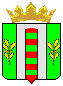 